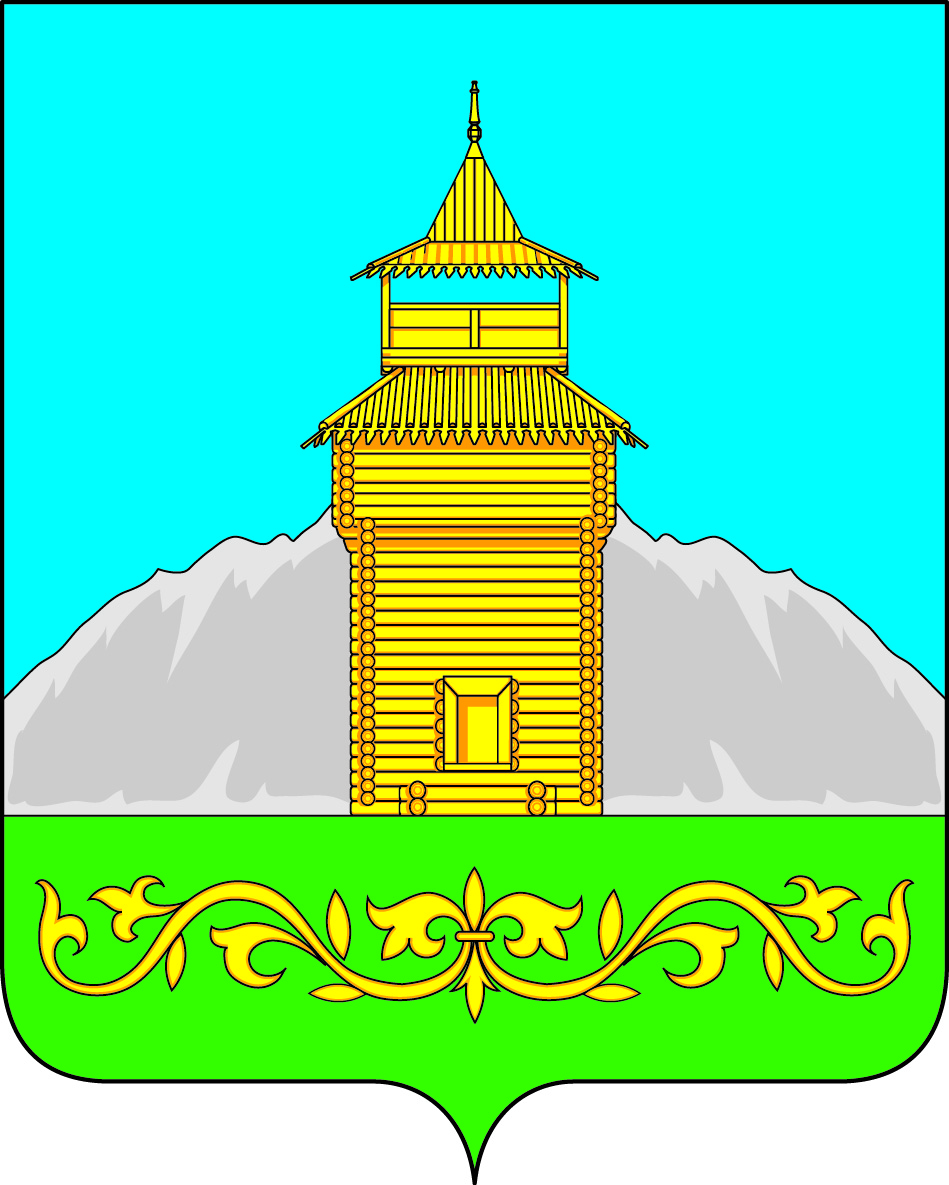 Российская ФедерацияРеспублики ХакасияГлава Таштыпского  сельсоветаП О С Т А Н О В Л Е Н И Е02 сентября  2021 г.                                        с. Таштып                                               № 208     О принятии решения о проведении капитального ремонта общего имущества в многоквартирных домах, собственниками помещений которых не принято решение о проведении капитального ремонта, в соответствии с региональной программой капитального ремонта и предложением регионального оператора.В соответствии с Федеральным Законом Российской Федерации от 06.10.2003г. №131-ФЗ «Об общих принципах организации местного самоуправления», частью 6 статьи 189 Жилищного Кодекса Российской Федерации руководствуясь п.3 ст.33, п.36 ст.36  Устава муниципального образования Таштыпский   сельсовет  от 21.02.2006 года,   Администрация Таштыпского сельсовета     постановляет:     1. Провести капитальный ремонт общего имущества в многоквартирных домах в соответствии с Приложением, собственниками помещений которых не принято решение о проведении капитального ремонта, в соответствии с региональной программой капитального ремонта и предложением регионального оператора.           2. Настоящее Постановление опубликовать в информационном бюллетене «Таштыпский вестник» и разместить на официальном сайте администрации Таштыпского сельсовета.          3.  Контроль над исполнением данного Постановления оставляю за собой.И. О. Главы Таштыпского сельсовета                                 С. Н. Юшков